Rysunek nr 16Metalowa szafa aktowa dwuskrzydłowa: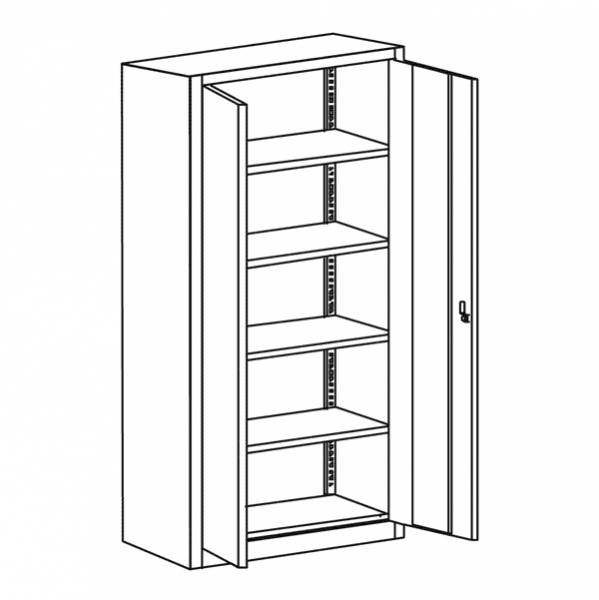 WYMIARY:(szerokość x głębokość x wysokość)100 cm x 42 cm x 198 cm